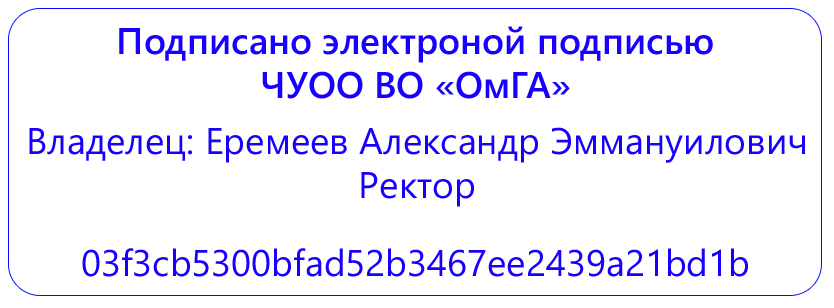 Частное учреждение образовательная организация высшего образования"Омская гуманитарная академия"Кафедра «Педагогики, психологии и социальной работы персоналом»ПРОГРАММА ПРАКТИКИУЧЕБНАЯ ПРАКТИКА(практика по получению первичных профессиональных умений и навыков, в том числе первичных умений  и навыков научно-исследовательской деятельности)Б2.В.01.01(У)по основной профессиональной образовательной программе высшего образования – программе бакалавриата(программа академического бакалавриата)Направление подготовки 44.03.01 «Педагогическое образование» (уровень бакалавриата)
Направленность (профиль) программы «Математическое образование»Виды профессиональной деятельности: педагогическая (основной), исследовательская Для обучающихся:очной формы обучения 2017 года набора соответственнозаочной формы обучения 2017 года набора соответственнона 2021/2022 учебный годОмск, 2021Составитель:к.п.н., доцент  Т.Н.РомановаПрограмма практики одобрена на заседании кафедры  «Педагогики, психологии и социальной работы персоналом»Протокол от 26 марта 2021 г. № 8Зав. кафедрой  к.п.н., профессор Е.В.ЛопановаСОДЕРЖАНИЕРабочая программа дисциплины составлена в соответствии с:- Федеральным законом Российской Федерации от 29.12.2012 № 273-ФЗ «Об образовании в Российской Федерации»;- Федеральным государственным образовательным стандартом высшего образования по направлению подготовки 44.03.01 «Педагогическое образование» (уровень бакалавриата), утвержденного Приказом Минобрнауки России от 04.12.2015 N 1426 (зарегистрирован в Минюсте России 11.01.2016 N 40536) (далее - ФГОС ВО, Федеральный государственный образовательный стандарт высшего образования);- Порядком организации и осуществления образовательной деятельности по образовательным программам высшего образования - программам бакалавриата, программам специалитета, программам магистратуры, утвержденным приказом Минобрнауки России от 05.04.2017 № 301 (зарегистрирован Минюстом России 14.07.2017, регистрационный № 47415, (далее - Порядок организации и осуществления образовательной деятельности по образовательным программам высшего образования).Рабочая программа дисциплины составлена в соответствии с локальными нормативными актами ЧУОО ВО «Омская гуманитарная академия» (далее – Академия; ОмГА):- «Положением о порядке организации и осуществления образовательной деятельности по образовательным программам высшего образования - программам бакалавриата, программам магистратуры», одобренным на заседании Ученого совета от 28.08.2017 (протокол заседания № 1), Студенческого совета ОмГА от 28.08.2017 (протокол заседания № 1), утвержденным приказом ректора от 28.08.2017 №37;- «Положением о порядке разработки и утверждения образовательных программ», одобренным на заседании Ученого совета от 31.08.2017 (протокол заседания № 1), Студенческого совета ОмГА от 28.08.2017 (протокол заседания № 1), утвержденным приказом ректора от 28.08.2017 №37;- «Положением о практике обучающихся, осваивающих основные профессиональные образовательные программы высшего образования – программы бакалавриата, программы магистратуры», одобренным на заседании Ученого совета от 29.01.2018 (протокол заседания № 7), Студенческого совета ОмГА от 26.01.2018 (протокол заседания № 7), утвержденным приказом ректора от 29.01.2018 №2а;- «Положением об обучении по индивидуальному учебному плану, в том числе, ускоренном обучении, студентов, осваивающих основные профессиональные образовательные программы высшего образования - программы бакалавриата, магистратуры», одобренным на заседании Ученого совета от 28.08. 2017 (протокол заседания № 1), Студенческого совета ОмГА от 28.08.2017 (протокол заседания № 1), утвержденным приказом ректора от 28.08.2017 №37; - «Положением о порядке разработки и утверждения адаптированных образовательных программ высшего образования – программ бакалавриата, программам бакалавриата для лиц с ограниченными возможностями здоровья и инвалидов», одобренным на заседании Ученого совета от 28.08. 2017 (протокол заседания № 1), Студенческого совета ОмГА от 28.08.2017 (протокол заседания № 1), утвержденным приказом ректора от 28.08.2017 №37;- учебным планом по основной профессиональной образовательной программе высшего образования – программе бакалавриата по направлению подготовки 44.03.01 «Педагогическое образование» (уровень бакалавриата), направленность (профиль) программы «Математическое образование»; форма обучения – очная) на форма обучения – очная на 2021/2022 учебный год, утвержденным приказом ректора от 29.03.2021 № 57;- учебным планом по основной профессиональной образовательной программе высшего образования – программе бакалавриата по направлению подготовки 44.03.01 «Педагогическое образование» (уровень бакалавриата), направленность (профиль) программы «Математическое образование»; форма обучения – заочная 2021/2022 учебный год, утвержденным приказом ректора от 29.03.2021 № 57;Возможность внесения изменений и дополнений в разработанную Академией образовательную программу в части программы учебной практики (практики по получению первичных профессиональных умений и навыков, в том числе первичных умений  и навыков научно-исследовательской деятельности (летней вожатской практики)) в течение 2021/2022 учебного года:При реализации образовательной организацией основной профессиональной образовательной программы высшего образования - программы бакалавриата по направлению подготовки 44.03.01 «Педагогическое образование» (уровень бакалавриата), направленность (профиль) программы «Математическое  образование»; вид учебной деятельности – программа академического бакалавриата; виды профессиональной деятельности: педагогическая (основной), исследовательская; очная и заочная формы обучения в соответствии с требованиями законодательства Российской Федерации в сфере образования, Уставом Академии, локальными нормативными актами образовательной организации при согласовании со всеми участниками образовательного процесса образовательная организация имеет право внести изменения и дополнения в разработанную ранее программу учебной практики (практики по получению первичных профессиональных умений и навыков, в том числе первичных умений  и навыков научно-исследовательской деятельности(летней вожатской практики)) в течение 2021/2022 учебного года.Указание вида практики, способа и формы ее проведенияВид практики:  Учебная практика.Тип практики: Практика по получению первичных профессиональных умений и навыков, в том числе первичных умений  и навыков научно-исследовательской деятельности (летняя вожатская практика)Форма проведения практики: дискретно. Перечень планируемых результатов обучения при прохождении практики, соотнесенных с планируемыми результатами освоения образовательной программы	В соответствии с требованиями Федерального государственного образовательного стандарта высшего образования по направлению подготовки 44.03.01 «Педагогическое образование» (уровень бакалавриата), утвержденного Приказом Минобрнауки России от 04.12.2015 N 1426 (зарегистрирован в Минюсте России 11.01.2016 N 40536), при разработке основной профессиональной образовательной программы (далее - ОПОП) бакалавриата определены возможности Академии в формировании компетенций выпускников.Процесс обучения при прохождении учебной практики (практики по получению первичных профессиональных умений и навыков, в том числе первичных умений  и навыков научно-исследовательской деятельности (летней вожатской практики))  направлен на формирование следующих компетенций:  Указание места практики в структуре образовательной программыПрактика Б2.В.01.01 (У) Учебная практика (практика по получению первичных профессиональных умений и навыков, в том числе первичных умений  и навыков научно-исследовательской деятельности (летней вожатской практики)) относится к вариативной части блока Б2.Практики модуль «Основы вожатской деятельности»Учебная практика в соответствии с учебным планом проводится:очная форма обучения -  2 курс, 4 семестрзаочная форма обучения -  2 курс, 4 семестр4. Указание объема практики в зачетных единицах и ее продолжительности в неделях либо в академических или астрономических часахОбъем практики – 3 зачетных единицы – 108 академических часов – 2 недели5. Содержание практикиСодержание практики для очной и заочной форм обученияПрактика предусматривает следующие формы организации учебного процесса: конференции (установочная и итоговая), консультации руководителя практики (по мере необходимости).Учебная практика может проводиться в профильных организациях, имеющих договор о сотрудничестве с Академией, либо в подразделении Омской гуманитарной академии (на выпускающей кафедре «Педагогики, психологии и социальной работы персоналом»). Руководство практикой осуществляется преподавателями ОмГА и специалистами профильных организаций. Руководители практики назначаются приказом ректора. Для решения общих организационных вопросов руководителем практики от ОмГА проводятся конференции:Установочная конференция (первый учебный день практики) - обучающиеся получают Программу практики, проходят необходимый инструктаж, распределяются но базам прохождения практики, знакомятся с руководителями практики, уточняют с ними порядок работы;Итоговая конференция (последний учебный день практики) - комиссия в составе зав. кафедрой, руководителя практики на основании представленных каждым обучающимся отчетных документов проводит дифференцированный зачет (с оценкой).На итоговой конференции освещаются следующие вопросы:•	выступления обучающихся, прошедших практику (в виде докладов, заранее подготовленных отдельными обучающимися или группой);•	отчеты о результатах практики руководителей практики;•	обсуждение актуальных проблем производственной практики.В период практики обучающиеся выполняют следующие обязанности: Обучающийся обязан находиться на определенном для него руководителем рабочем месте и выполнять задания в соответствии с рабочим графиком (планом) проведения практики.Практикант выполняет все виды работ, предусмотренные планом практики, тщательно готовится к ним, проявляет организованность и дисциплинированность. Обучающийся подчиняется правилам внутреннего распорядка организации, на базе которой проводится практика, распоряжениям администрации и руководителей практики.В случае невыполнения требований, предъявляемых практиканту, обучающийся может быть отстранен от практики.* Примечания:Для обучающихся по индивидуальному учебному плану:При разработке программы учебной практики (тип «Практика по получению первичных профессиональных умений и навыков, в том числе первичных умений  и навыков научно-исследовательской деятельности» (летняя вожатская практика) в соответствии с требованиями частей 6-8 статьи 13, статьи 30, пункта 3 части 1 статьи 34 Федерального закона Российской Федерации от 29.12.2012 № 273-ФЗ «Об образовании в Российской Федерации»;Положения о практике обучающихся, осваивающих основные профессиональные образовательные программы высшего образования, - объем практики в зачетных единицах и её продолжительность в неделях либо в академических или астрономических часах устанавливается образовательной организацией в соответствии с утвержденным индивидуальным учебным планом при освоении образовательной программы обучающимся, который имеет среднее профессиональное или высшее образование, и (или) обучается по образовательной программе высшего образования, и (или) имеет способности и (или) уровень развития, позволяющие освоить образовательную программу в более короткий срок по сравнению со сроком получения высшего образования по образовательной программе, установленным образовательной организацией в соответствии с ФГОС ВО (ускоренное обучение такого обучающегося по индивидуальному учебному плану в порядке, установленном локальным нормативным актом образовательной организации «Положение об обучении по индивидуальному учебному плану, в том числе ускоренном обучении, студентов, осваивающих основные профессиональные образовательные программы высшего образования - программы бакалавриата, магистратуры», одобренного на заседании Ученого от 28.08. 2017 (протокол заседания № 1), Студенческого совета ОмГА от 28.08.2017 (протокол заседания № 1), утвержденным приказом ректора от 28.08.2017 №37.Для обучающихся с ограниченными возможностями здоровья:При разработке адаптированной образовательной программы в части программы учебной практики (тип «Практика по получению первичных профессиональных умений и навыков, в том числе первичных умений  и навыков научно-исследовательской деятельности(летняя вожатская практика))», а для инвалидов - индивидуальной программы реабилитации инвалида в части программы учебной практики (тип «Практика по получению первичных профессиональных умений и навыков, в том числе первичных умений  и навыков научно-исследовательской деятельности») в соответствии с требованиями статьи 79 Федерального закона Российской Федерации от 29.12.2012 № 273-ФЗ «Об образовании в Российской Федерации»; федеральными и локальными нормативными актами, Уставом Академии образовательная организация устанавливает конкретное содержание программы учебной практики (тип «Практика по получению первичных профессиональных умений и навыков, в том числе первичных умений  и навыков научно-исследовательской деятельности») и условия организации и проведения конкретной практики для обучающихся с ограниченными возможностями здоровья (при наличии факта зачисления таких обучающихся с учетом конкретных нозологий).Для лиц, зачисленных для продолжения обучения в соответствии с частью 5 статьи 5 Федерального закона от 05.05.2014 № 84-ФЗ «Об особенностях правового регулирования отношений в сфере образования в связи с принятием в Российскую Федерацию Республики Крым и образованием в составе Российской Федерации новых субъектов - Республики Крым и города федерального значения Севастополя и о внесении изменений в Федеральный закон «Об образовании в Российской Федерации»: При разработке программы учебной практики (тип «Практика по получению профессиональных умений и опыта профессиональней деятельности (летняя вожатская практика))» в соответствии с требованиями частей 6-8 статьи 13, статьи 30, пункта 3 части 1 статьи 34 Федерального закона Российской Федерации от 29.12.2012 № 273-ФЗ «Об образовании в Российской Федерации»; Положения о практике обучающихся, осваивающих основные профессиональные образовательные программы высшего образования, - объем практики в зачетных единицах и ее продолжительность в неделях либо в академических или астрономических часах устанавливается образовательной организацией в соответствии с утвержденным индивидуальным учебным планом при освоении образовательной программы обучающимися, зачисленными для продолжения обучения в соответствии с частью 5 статьи 5 Федеральною закона от 05.05.2014 № 84-ФЗ «Об особенностях правового регулирования отношений в сфере образования в связи с принятием в Российскую Федерацию Республики Крым и образованием в составе Российской Федерации новых субъектов - Республики Крым и города федерального значения Севастополя и о внесении изменений в Федеральный закон «Об образовании в Российской Федерации», в течение установленного срока освоения основной профессиональной образовательной программы высшего образования - программы бакалавриата по направлению подготовки 44.03.01 «Педагогическое образование» (уровень бакалавриата), направленность (профиль) программы «Математическое образование») с учетом курса, на который они зачислены (указанный срок может быть увеличен не более чем на один год по решению Академии, принятому на основании заявления обучающегося).Для лиц, осваивающих образовательную программу в форме самообразования (если образовательным стандартом допускается получение высшего образования по соответствующей образовательной программе в форме самообразования), а также лиц, обучавшихся по не имеющей государственной аккредитации образовательной программе:При разработке образовательной программы высшего образования согласно требованиямпункта 9 части 1 статьи 33, части 3 статьи 34 Федерального закона Российской Федерации от 29.12.2012 № 273-ФЗ «Об образовании в Российской Федерации»; пункта 43 Порядка организации и осуществления образовательной деятельности по образовательным программам высшего образования – программам бакалавриата, программам специалитета, программам магистратуры, утвержденного приказом Минобрнауки России от 05.04.2017 № 301 (зарегистрирован Минюстом России 14.07.2017, регистрационный № 47415), объем практики в зачетных единицах и её продолжительность в неделях либо в академических или астрономических часах образовательная организация устанавливает в соответствии с утвержденным индивидуальным учебным планом при освоении образовательной программы обучающегося, зачисленного в качестве экстерна для прохождения промежуточной и (или) государственной итоговой аттестации в Академию по соответствующей имеющей государственную аккредитацию образовательной программе в порядке, установленном соответствующим локальным нормативным актом образовательной организации.6. Указание форм отчетности по практикеПромежуточная аттестация по производственной практике (практике по получению профессиональных умений и опыта профессиональной деятельности (летней вожатской практике)) проводится в форме дифференцированного зачета (зачета с оценкой).По итогам практики каждый обучающийся оформляет и передает на кафедру отчет о прохождении практики в виде пакета документов, состав которого включает в себя:1)  Титульный лист (Приложение А). 2) Задание на практику (Приложение Б). Рекомендуемая структура задания: Цели и задачи, содержание работы, содержание отчета.3)  Совместный рабочий график (план) проведения практики (Приложение В).4)  Содержание (наименования разделов отчета с указанием номеров страниц).5) Описание рабочего места.Необходимо привести общую характеристику профильной организации в целом, а также подразделения, в котором непосредственно проводится практика, описание должности и рабочего места, особенностей технологических процессов и документооборота в подразделении, привести организационную структуру принимающей организации. При прохождении практики в условиях НИИ освещается основная проблема, над решением которой работает отдел или лаборатория. Указываются сведения об организации, на базе которой проходила практика: организационная форма, структура организации, взаимодействие её подразделений, профиль деятельности, решаемые задачи.6) Основная часть отчета (техническая, расчетно-технологическая, исследовательская, конструкторская и т.п. части). В этой части отчета необходимо подробно показать, каким образом студент решал поставленные перед ним задачи, в каких работах участвовал, и какое оборудование (и/или программное обеспечение) при этом использовал. 7)  Заключение. Содержит анализ результатов прохождения практики в виде кратких, четко сформулированных рекомендаций, оценок, обобщений и выводов; 8) Список использованных источников.9) Приложения (иллюстрации, таблицы, карты, текст вспомогательного характера). 10) Дневник практики (Приложение Г).11) Отзыв-характеристика руководителя практики от профильной организации (Приложение Д).Отчет о прохождении практики должен включать в себя развернутое изложение содержания работы практиканта и полученных им результатов. Рекомендуемый объём отчета: 20-30 страниц, включая приложения.Отчет о прохождении практики составляется на основе материалов, собранных и обработанных студентом в период практики.В отчете необходимо отразить:– общую характеристику компетенций и направлений работы образовательного учреждения;– организационную структуру образовательного учреждения.;– данные о документообороте в рамках организации;– данные о месте педагога в принятии конкретных управленческих решений, обеспечении организации и контроля их выполнения;– содержание и характер работы, проделанной студентом на практике;– степень выполнения программы практики;– выводы о том, в какой мере практика способствовала закреплению и углублению теоретических знаний и приобретению практических навыков.В соответствии с индивидуальным заданием студенты во время учебной практикипроводят научно-исследовательскую работу (НИРС) (индивидуальное задание), котораяявляется начальным этапом выполнения выпускной квалификационной работы (ВКР). Еётема выбирается с учетом профиля направления подготовки (Математическое  образова-ние), интересов студента. Тема НИРС согласовывается с руководителем практики от орга-низации.Научное исследование должно содержать:• обоснование актуальности проблемы и степень ее разработанности;• подбор и составление списка литературы по изучаемой проблеме (не менее20 наименований);• теоретический анализ основных понятий по теме исследования.Результаты НИРС должны стать исходными при написании курсовых и выполнении дипломных работ.НИРС оформляется как раздел отчета по практике.К отчету о прохождении практики прилагается заполненный дневник практики.Дневник заполняется студентом, его подписывает руководитель практики от организации,в которой проводилась практика. В дневнике должны быть изложены ежедневные (ежене-дельные) записи о выполненных практикантом видах работ в период прохождения прак-тики.Наблюдения руководителя практики от организации о работе студента, отмеченные им деловые качества, навыки, умения, отношение к работе отражается в Отзыве-характеристике руководителя практики от профильной организации.Отзыв заверяется печатью организации и подписью руководителя от профильной организации. Отзыв содержит рекомендуемую оценку по 4-балльной системе («отлично», «хорошо» «удовлетворительно», «неудовлетворительно»).Процедура зашиты отчета включает в себя представление практикантом доклада о результатах прохождения практики с последующим обсуждением и ответами практиканта на вопросы преподавателя. Проведение подобной формы учебной работы направлено на реализацию двух основных задач:•	в результате непосредственного контакта с преподавателем практикант получает обратную связь, где он может понять и исправить свои ошибки, допущенные им в процессе всей работы;•	публичная защита способствует формированию навыков устной речи, выделению главного, подбору аргументов при отстаивании собственной точки зрения, умению быстро реагировать на поставленные преподавателем вопросы.7. Перечень учебной литературы и ресурсов сети "Интернет", необходимых для проведения практикиПеречень учебной литературыОсновная:1. Байкова, Л. А. Научные исследования в профессиональной деятельности психолого-педагогического направления : учебное пособие для бакалавриата и магистратуры / Л. А. Байкова. — 2-е изд., испр. и доп. — Москва : Издательство Юрайт, 2019. — 122 с. — (Университеты России). — ISBN 978-5-534-11248-1. — Текст : электронный // ЭБС Юрайт [сайт]. — URL: https://biblio-online.ru/bcode/444814    2. Методика обучения математике. Практикум : учебное пособие для академического бакалавриата / В. В. Орлов [и др.] ; под редакцией В. В. Орлова, В. И. Снегуровой. — Москва : Издательство Юрайт, 2019. — 379 с. — (Образовательный процесс). — ISBN 978-5-534-08769-7. — Текст : электронный // ЭБС Юрайт [сайт]. — URL:https://biblio-online.ru/bcode/433439 3. Далингер, В. А. Методика обучения математике. Поисково-исследовательская деятельность учащихся : учебник и практикум для среднего профессионального образования / В. А. Далингер. — 2-е изд., испр. и доп. — Москва : Издательство Юрайт, 2019. — 460 с. — (Профессиональное образование). — ISBN 978-5-534-01288-0. — Текст : электронный // ЭБС Юрайт [сайт]. — URL: https://biblio-online.ru/bcode/437285    Дополнительная1. Далингер, В. А. Методика обучения математике. Поисково-исследовательская деятельность учащихся : учебник и практикум для вузов / В. А. Далингер. — 2-е изд., испр. и доп. — Москва : Издательство Юрайт, 2019. — 460 с. — (Образовательный процесс). — ISBN 978-5-534-09597-5. — Текст : электронный // ЭБС Юрайт [сайт]. — URL: https://biblio-online.ru/bcode/434657    2. Баврин, И. И. Математическая обработка информации : учебник для студентов всех профилей направления «Педагогическое образование» / И. И. Баврин. — Москва : Прометей, 2016. — 262 c. — ISBN 978-5-9908018-9-9. — Текст : электронный // Электронно-библиотечная система IPR BOOKS : [сайт]. — URL: http://www.iprbookshop.ru/58146.html 3. Ларин, С. В. Методика обучения математике: компьютерная анимация в среде geogebra : учебное пособие для вузов / С. В. Ларин. — 2-е изд., испр. и доп. — Москва : Издательство Юрайт, 2019. — 233 с. — (Образовательный процесс). — ISBN 978-5-534-08929-5. — Текст : электронный // ЭБС Юрайт [сайт]. — URL:https://biblio-online.ru/bcode/441296 4. Попова, С. Ю.  Современные образовательные технологии. Кейс-стади : учебное пособие для академического бакалавриата / С. Ю. Попова, Е. В. Пронина. — 2-е изд., испр. и доп. — Москва : Издательство Юрайт, 2019. — 126 с. — (Бакалавр. Академический курс. Модуль). — ISBN 978-5-534-08773-4. — Текст : электронный // ЭБС Юрайт [сайт]. — URL: https://urait.ru/bcode/438855.....Перечень ресурсов сети "Интернет"ЭБС IPRBooks  Режим доступа: http://www.iprbookshop.ruЭБС издательства «Юрайт» Режим доступа: http://biblio-online.ruЕдиное окно доступа к образовательным ресурсам. Режим доступа: http://window.edu.ru/Научная электронная библиотека e-library.ru Режим доступа: http://elibrary.ruРесурсы издательства Elsevier Режим доступа:  http://www.sciencedirect.comФедеральный портал «Российское образование» Режим доступа:  www.edu.ruЖурналы Кембриджского университета Режим доступа: http://journals.cambridge.orgЖурналы Оксфордского университета Режим доступа:  http://www.oxfordjoumals.orgСловари и энциклопедии на Академике Режим доступа: http://dic.academic.ru/Сайт Библиотеки по естественным наукам Российской академии наук. Режим доступа: http://www.benran.ruСайт Госкомстата РФ. Режим доступа: http://www.gks.ruСайт Российской государственной библиотеки. Режим доступа: http://diss.rsl.ruБазы данных по законодательству Российской Федерации. Режим доступа:  http://ru.spinform.ruКаждый обучающийся Омской гуманитарной академии в течение всего периода обучения обеспечен индивидуальным неограниченным доступом к электронно-библиотечной системе (электронной библиотеке) и к электронной информационно-образовательной среде Академии. Электронно-библиотечная система (электронная библиотека) и электронная информационно-образовательная среда обеспечивают возможность доступа обучающегося из любой точки, в которой имеется доступ к информационно-телекоммуникационной сети «Интернет», и отвечает техническим требованиям организации как на территории организации, так и вне ее.Электронная информационно-образовательная среда Академии обеспечивает: доступ к учебным планам, рабочим программам дисциплин (модулей), практик, к изданиям электронных библиотечных систем и электронным образовательным ресурсам, указанным в рабочих программах; фиксацию хода образовательного процесса, результатов промежуточной аттестации и результатов освоения основной образовательной программы; проведение всех видов занятий, процедур оценки результатов обучения, реализация которых предусмотрена с применением электронного обучения, дистанционных образовательных технологий; формирование электронного портфолио обучающегося, в том числе сохранение работ обучающегося, рецензий и оценок на эти работы со стороны любых участников образовательного процесса; взаимодействие между участниками образовательного процесса, в том числе синхронное и (или) асинхронное взаимодействие посредством сети «Интернет».8. Перечень информационных технологий, используемых при проведении практики, включая перечень программного обеспечения и информационных справочных системПри проведении установочной и итоговой конференций активно используется компьютерная техника для демонстрации компьютерных презентаций с помощью программы Microsoft Power Point, видеоматериалов, слайдов.В ходе представления докладов по итогам прохождения практики студенты представляют компьютерные презентации, подготовленные ими в часы самостоятельной работы.Электронная информационно-образовательная среда Академии, работающая на платформе LMS Moodle, обеспечивает:•	доступ к учебным планам, рабочим программам дисциплин (модулей), практик, к изданиям электронных библиотечных систем ( ЭБС IPRBooks, ЭБС Юрайт ) и электронным образовательным ресурсам, указанным в рабочих программах;•	фиксацию хода образовательного процесса, результатов промежуточной аттестации и результатов освоения программы бакалавриата;•	проведение всех видов занятий, процедур оценки результатов обучения, реализация которых предусмотрена с применением электронного обучения, дистанционных образовательных технологий;•	формирование электронного портфолио обучающегося, в том числе сохранение работ обучающегося, рецензий и оценок на эти работы со стороны любых участников образовательного процесса;•	взаимодействие между участниками образовательного процесса, в том числе синхронное и (или) асинхронное взаимодействие посредством сети «Интернет».При осуществлении образовательного процесса по дисциплине используются следующие информационные технологии:•	сбор, хранение, систематизация и выдача учебной и научной информации;•	обработка текстовой, графической и эмпирической информации;•	подготовка, конструирование и презентация итогов исследовательской и аналитической деятельности;•	самостоятельный поиск дополнительного учебного и научного материала, с использованием поисковых систем и сайтов сети Интернет, электронных энциклопедий и баз данных;•	использование электронной почты преподавателями и обучающимися для рассылки информации, переписки и обсуждения учебных вопросов.•	компьютерное тестирование;•	демонстрация мультимедийных материалов.ПЕРЕЧЕНЬ ПРОГРАММНОГО ОБЕСПЕЧЕНИЯ•	Microsoft Windows 10 Professional;•	Microsoft Windows XP Professional SP3;•	Microsoft Office Professional 2007 Russian;•	Свободно распространяемый офисный пакет с открытым исходным кодом LibreOffice 6.0.3.2 Stable;•	Антивирус Касперского;•	Cистема управления курсами LMS Русский Moodle 3KL.СОВРЕМЕННЫЕ ПРОФЕССИОНАЛЬНЫЕ БАЗЫ ДАННЫХ И ИНФОРМАЦИОННЫЕ СПРАВОЧНЫЕ СИСТЕМЫ•	Справочная правовая система «Консультант Плюс» - Режим доступа: http://www.consultant.ru/edu/student/study/•	Справочная правовая система «Гарант» - Режим доступа: http://edu.garant.ru/omga/ •	Официальный интернет-портал правовой информации http://pravo.gov.ru •	Портал Федеральных государственных образовательных стандартов высшего образования http://fgosvo.ru•	Портал «Информационно-коммуникационные технологии в образовании» http://www.ict.edu.ru•	Союз социальных педагогов и социальных работников www.ssopir.ru9. Описание материально-технической базы, необходимой для проведения практикиВ соответствии с требованиями ФГОС ВО  Академия располагает материально-технической базой, соответствующей действующим противопожарным правилам и нормам и обеспечивающей проведение всех видов дисциплинарной и междисциплинарной подготовки, практической и научно-исследовательской работ обучающихся, предусмотренных учебным планом:учебные аудитории для проведения групповых и индивидуальных консультаций, текущего контроля и промежуточной аттестации; помещения для самостоятельной работы и помещения для хранения и профилактического обслуживания учебного оборудования. Помещения для самостоятельной работы обучающихся оснащены компьютерной техникой с возможностью подключения к сети "Интернет" и обеспечением доступа в электронную информационно-образовательную среду Академии;компьютерные классы, оборудованные мебелью, компьютерным оборудованием (с комплектом лицензионного программного обеспечения), видеопроекционным оборудованием, средствами звуковоспроизведения, и имеющие доступ к сети Интернет, информационно-образовательной среде Академии, электронно-библиотечной системе;библиотеку, имеющую рабочие места для студентов, оснащенные компьютерами (с комплектом лицензионного программного обеспечения), имеющими доступ к сети Интернет, информационно-образовательной среде Академии, электронно-библиотечной системе;специальные помещения укомплектованы специализированной мебелью и техническими средствами обучения, служащими для представления учебной информации большой аудитории.Каждый обучающийся в течение всего периода обучения обеспечен индивидуальным неограниченным доступом к электронно-библиотечной системе (электронной библиотеке) IprBooks (http://www.iprbookshop.ru/) и к электронной информационно-образовательной среде ОмГА. Электронно-библиотечная система (электронная библиотека) и электронная информационно-образовательная среда обеспечивают возможность доступа обучающегося из любой точки, в которой имеется доступ к информационно-телекоммуникационной сети "Интернет" (далее - сеть "Интернет"), как на территории Академии, так и вне ее.Электронно-библиотечная система (электронная библиотека) и электронная информационно-образовательная среда обеспечивает одновременный доступ не менее 25 процентов обучающихся по образовательной программе.	Профильные организации, заключившие с Академией «Договор о совместной деятельности по проведению практик обучающихся», предоставляют базу для проведения практики в соответствии с Программой практики (обеспечивают обучающимся возможность пользования лабораториями, кабинетами, мастерскими, библиотекой, технической и другой документацией в подразделениях организации, необходимыми для успешного прохождения практики и выполнения индивидуальных заданий), предоставляют рабочие места и обеспечивают возможность ознакомления и работы с нормативными документами организации. Помещения на базе прохождения практики должны соответствовать действующим санитарным и противопожарным нормам, а также требованиям техники безопасности при проведении учебных работ.Обработку полученных массивов данных рекомендуется (по желанию обучающегося) осуществлять в лаборатории информационно-коммуникационных технологий (ауд. 302 учебного корпуса, расположенного по адресу г.Омск, ул. 4-я Челюскинцев, 2а), оснащенной компьютерной техникой, подключенной к локальной вычислительной сети Академии.Помещение для самостоятельной работы обучающихся (ауд. 219 учебного корпуса, расположенного по адресу г.Омск, ул. 4-я Челюскинцев, 2а) оснащено компьютерной техникой  с высокоскоростным подключением к сети «Интернет» и обеспечением доступа в электронную информационно-образовательную среду Академии.Помещение для проведения защиты отчетов о прохождении практики (ауд. 200 учебного корпуса, расположенного по адресу г.Омск, ул. 4-я Челюскинцев, 2а) оснащено интерактивной трибуной (включающей в себя системный блок персонального компьютера и сенсорный монитор), беспроводной клавиатурой, беспроводным манипулятором типа «мышь», мультимедийным проектором, настенным моторизованным экраном, активной акустической системой. 	Кафедра Педагогики, психологии и социальной работы персоналомОТЧЕТо прохождении практикиВид практики: Учебная практикаТип практики:  Практика по получению первичных профессиональных умений и навыков, в том числе первичных умений  и навыков научно-исследовательской деятельности (летняя вожатская практика)Способы проведения производственной практики: стационарная; выездная.Выполнил(а):  __________________________________                   Фамилия И.О.Направление подготовки:  ________________________ _______________________________________________Направленность (профиль) программы_____________________________________________________________Форма обучения: ________________________________Руководитель практики от ОмГА:_______________________________________________Уч. степень, уч. звание, Фамилия И.О._____________________подписьМесто прохождения практики: (адрес, контактные телефоны):  __________________________________________________________________________________________________Руководитель принимающей организации:  ______________      ________________________________________________________ подпись                     (должность, Ф.И.О., контактный телефон)
м.п.Омск,  20__Кафедра Педагогики, психологии и социальной работы персоналомЗадание на практику_____________________________________________________Фамилия, Имя, Отчество студента (-ки)Направление подготовки: Педагогическое образованиеНаправленность (профиль) программы: Математическое образованиеВид практики: Учебная практикаТип практики: Практика по получению первичных профессиональных умений и навыков, в том числе первичных умений  и навыков научно-исследовательской деятельности (летняя вожатская практика)Индивидуальные задания на практику:Индивидуальные задания на практику:Дата выдачи задания:     __.__.20__ г.Руководитель практики от ОмГА:  ____________    Руководитель практики от профильной организации (при прохождении практики в профильной организации):  _____________    Задание принял(а) к исполнению:  _____________Приложение ВЧастное учреждение образовательная организация высшего образования
"Омская гуманитарная академия"СОВМЕСТНЫЙ  РАБОЧИЙ ГРАФИК (ПЛАН) ПРАКТИКИ __________________________________________________________________ (Ф.И.О. обучающегося) Направление подготовки: Педагогическое образованиеНаправленность (профиль) программы: Математическое образование Вид практики: Учебная практикаТип практики: Практика по получению первичных профессиональных умений и навыков, в том числе первичных умений  и навыков научно-исследовательской деятельности (летняя вожатская практика)Руководитель практики от ОмГА ________________________________________________                                                          (Уч. степень, уч. звание, Фамилия И.О.) Наименование профильной организации _____________________________________________________________________________________________________________________Руководитель практики от профильной организации_________________________________(должность Ф.И.О.) ____________________________________________________________________________Заведующий кафедрой ИМиЕНД:	__________________ / ___________________подписьРуководитель практики от ОмГА	___________________ / ____________________подписьРуководитель практики от профильной организации ______________/ _________________      подписьПодпись _____________________________________________________________________       в родительном падеже: должность, ФИО руководителя практики от профильной организацииудостоверяю______________   __________________________________________________           подпись	                 Должность, ФИО должностного лица, удостоверившего подпись М.П.Приложение ГДНЕВНИК ПРАКТИКИПодпись обучающегося ___________Приложение ДОТЗЫВ-ХАРАКТЕРИСТИКАСтудент (ка)______________________________________________________________направления подготовки________________________________________________________ ____________________________________________________________ ЧУОО ВО «ОмГА»
проходил(а) производственную практику в________________________________________ _____________________________________________________________________________
(наименование организации, адрес)
В период прохождения практики студент(ка) выполнял(а) следующие виды деятельности: ____________________________________________________________________________________________________________________________________________________________________________________________________________________________________________________________________________________________________________________В ходе практики обнаружил(а) следующие умения и навыки:
____________________________________________________________________________________________________________________________________________________________________________________________________________________________________________________________________________________________________________________Замечания: ____________________________________________________________________________________________________________________________________________________________________________________________________________________________________________________________________________________________________________________
Общая характеристика уровня сформированности компетенций по итогам прохождения практики _______________________________________________________________________________________________________________________________________________________________________________________________________________________________Рекомендуемая оценка _________________________
Руководитель практики от профильной организации________________________подписьПодпись _____________________________________________________________________       в родительном падеже: должность, ФИО руководителя практики от профильной организацииудостоверяю ______________     _________________________________________________           подпись	                 Должность, ФИО должностного лица, удостоверившего подпись М.П.Приложение ЕДоговоро совместной деятельности по проведению практик студентовг. Омск                                                                                    «___»____________20___г.Частное учреждение образовательная организация высшего образования «Омская гуманитарная академия», именуемое в дальнейшем «Академия», в лице Ректора, Еремеева Александра Эммануиловича, действующего на основании Устава, с одной стороны, и _______________________________________________________________ __________________________________________________________________________, именуемое в дальнейшем «Организация», в лице ________________________________________________________________________, действующего на основании _______________________________, с другой стороны, заключили настоящий договор о  нижеследующем:1. Предмет договора1.1. Стороны принимают на себя обязательства по организации и совместному проведению практик (учебной, производственной, в том числе преддипломной) для студентов Академии по направлениям подготовки: ______________________________________________________________________________________________________________1.2. Программа практики составляется в соответствии с учебными планами (или индивидуальными учебными планами) и графиками учебного процесса направления подготовки и профиля.1.3. Настоящий договор предусматривает реализацию программ практик студентов  на базе Организации.2. Обязательства Академии   Академия обязуется:  2.1. Направить студентов в Организацию для прохождения практики в соответствии с утвержденным учебным планом. 	                                                        2.2. Оказывать работникам Организации методическую помощь в организации и проведении практики.2.3. Выделять преподавателей для научного руководства и курирования практик. 2.4. Осуществлять текущий контроль за прохождением практики со стороны руководителей практики от Академии. 2.5. Разрабатывать и утверждать рабочие программы практик, определять формы их организации и контроля.2.6. По согласованию с Организацией привлекать её сотрудников для
руководства практикой студентов на договорных условиях.3. Обязательства ОрганизацииОрганизация обязуется:3.1.  Предоставлять базу для проведения практики со студентами по программам практик.3.2. Знакомить студентов с деятельностью Организации.3.3. Информировать студентов об основных направлениях массово-информационной  деятельности Организации.3.4. Обеспечивать участие сотрудников Организации в подведении итогов практик.4. Срок договора4.1. Настоящий договор вступает в силу с момента подписания сторон и действует до «____» ______________ 20___ г.4.2. Договор может быть расторгнут досрочно по письменному соглашению сторон, о досрочном расторжении договора сторона должна предупредить контрагента за  1 месяц.5. Заключительные положения5.1.	Все изменения и дополнения в данный договор вносятся на основании письменного соглашения сторон.5.2. Все споры и разногласия, которые могут возникнуть между сторонами по вопросам, не нашедшим своего разрешения в тексте данного договора, будут разрешаться путем переговоров на основе действующего законодательства.5.3. Настоящий договор составлен в двух экземплярах на русском языке. Оба экземпляра идентичны и имеют одинаковую юридическую силу.У каждой из сторон находится один экземпляр настоящего договора. 6. Реквизиты сторон:Ректор ЧУОО ВО «ОмГА» _________________/Еремеев А.Э./                                _____________/________________/     м.п.                                                                                          м.п.Приложение ЖЗАЯВЛЕНИЕ о прохождении практикиПрошу направить для прохождения учебной практики (практики по получению первичных профессиональных умений и навыков, в том числе первичных умений  и навыков научно-исследовательской деятельности) в ___________________________________________________________________________________________________________________________________Даю свое согласие на прохождение практики вне места жительства (места пребывания в период освоения образовательной программы)(для обучающихся, проходящих практику вне места жительства г. Омск /места пребывания в период освоения образовательной программы г. Омск)Для обучающихся, проходящих практику в г. Омск, согласие не требуется .Контактная информация:_______ _____________________________________и назначить руководителем практики от ОмГА:__________________________________________________________________(Ф.И.О., должность преподавателя)Руководителем практики от профильной организации:__________________________________________________________________(Ф.И.О., должность руководителя практики)Обучающийся ____________________________				                         ___________Ф.И.О. (полностью) 									               (подпись)Руководитель практики				__________________________	                                                                                               ___________(Ф.И.О., должность преподавателя)							                 (подпись)Зав. кафедрой__________________________	                                                       ___________(Ф.И.О., должность)							                                                      (подпись)______________дата (за 14 дней до прохождения практики)1Указание вида практики, способа и формы ее проведения2Перечень планируемых результатов обучения при прохождении практики, соотнесенных с планируемыми результатами освоения образовательной программы3Указание места практики в структуре образовательной программы4Указание объема практики в зачетных единицах и ее продолжительности в неделях либо в академических или астрономических часах5Содержание практики6Указание форм отчетности по практике7Перечень учебной литературы и ресурсов сети "Интернет", необходимых для проведения практики8Перечень информационных технологий, используемых при проведении практики, включая перечень программного обеспечения и информационных справочных систем (при необходимости)9Описание материально-технической базы, необходимой для проведения практикиРезультаты освоения ОПОП (содержание компетенции)Код компетенцииПеречень планируемых результатов обучения по дисциплинеспособностью использовать основы математических знаний для формирования мировоззренческой позиции ОК-1Знать - основные математические понятия и категории. Уметь - применять понятийно-категориальный аппарат, основные законы естественно-математических  наук в профессиональной деятельности.Владеть - навыками математического мышления для выработки системного, целостного взгляда на проблемы общества.способностью анализировать основные этапы и закономерности исторического развития общества для формирования патриотизма и гражданской позицииОК-2Знать- основные этапы исторического развития;- место человека в историческом процессе.Уметь- критически воспринимать, анализировать иоценивать закономерности историческогоразвития.- применять исторические методы для оценкиобщественных процессов;Владеть- навыками уважительного и бережного от-ношения к историческому наследию и куль-турным традициям России для формированияпатриотизма и гражданской позиции;- навыками анализа основных этапов и зако-номерностей исторического развития дляформирования патриотизма и гражданскойпозицииспособностью к коммуникации в устной и письменной формах на русском и иностранном языках для решения задач межличностного и межкультурного взаимодействияОК-4Знать- принципы коммуникации в устной иписьменной формах на русском и иностран-ном языках;- основы межличностного и межкультурно-го взаимодействияУметь- пользоваться профессионально значимы-ми жанрами устной и письменной речи;- решать задачи межличностного взаимо-действияВладеть- грамотной, логически верно и аргументи-ровано построенной устной речью- грамотной, логически верно и аргументи-ровано построенной письменной речьюоснове межпредметных способностью работать в команде, толерантно воспринимать социальные, культурные и личностные различияОК-5Знать:- правила конструктивного общения, спо-собы выхода из конфликтных ситуаций;- правила работы в группе, команде;Уметь:- работать в команде;- конструктивно взаимодействовать в си-туациях сотрудничества, учитывая позициюсобеседника, социальные, культурные и лич-ностные различия;Владеть:- Навыками конструктивного общения- способами работы в команде, толерантновоспринимая социальные, культурные и лич-ностные различияв работе с командой; - набором средств организации работы в команде.способностью использовать базовые правовые знания в различных сферах деятельностиОК-7Знать:- Понятия, определения, термины (поня-тийный аппарат) основных отраслей права;- содержание процессов самоорганизации исамообразования, их особенностей и техно-логий реализации, исходя из целей совер-шенствования профессиональной деятельно-сти.Уметь:- анализировать правовые нормы и совре-менное законодательство в рамках профес-сиональной деятельности;- планировать цели и устанавливать при-оритеты при выборе способов принятия ре-шений с учетом условий, средств, личност-ных возможностей и временной перспективыдостижения;Владеть:- навыками использования нормативно-правовых актов в своей деятельности;- приемами саморегуляции эмоциональныхи функциональных состояний при выполне-нии профессиональной деятельности.готовностью поддерживать уровень физической подготовки, обеспечивающий полноценную деятельностьОК-8Знать: сущность понятий «Физическая культура личности» (ее содержание, структура, критерии и уровни проявления в социуме и личной жизни); - методику самостоятельного использования средств физической культуры и спорта для рекреации в процессе учебной и профессиональной деятельности.Уметь: самостоятельно методически правильно использовать средства и методы физического воспитания и самовоспитания для повышения адаптационных резервов организма, укрепления здоровья, коррекции физического развития и телосложения; - Владеть: - понятийным аппаратом в сфере физической культуры и спорта; - личным опытом, умениями и навыками повышения своих функциональных и двигательных способностей;способностью использовать приемы первой помощи, методы защиты в условиях чрезвычайных ситуацийОК-9Знать:- методы и приемы самопомощи, взаимо-помощи и доврачебной помощи в ЧС при-родного, техногенного, социального и биоло-го-социального характера;- методы транспортировки пораженных ибольных;- Основы ухода за больнымиУметь:- Использовать все виды аптечек для оказа-ния самопомощи, взаимопомощи и довра-чебной помощи;- Пользоваться простейшими средствамииндивидуальной защиты;- Осуществлять различные виды транспор-тировки пораженных и больныхВладеть:- Приемами оказания доврачебной помощипри травмах;- Приемами оказания помощи в очаге бак-териологического, химического или радиа-ционного поражения;- Приемами простейших средств защиты.готовностью сознавать социальную значимость своей будущей профессии, обладать мотивацией к осуществлению профессиональной деятельностиОПК-1Знать:- основы профессиональной педагогиче-ской деятельности;- взаимосвязь педагогической деятельностив сфере профиля образования с другими гу-манитарными и естественными науками;Уметь:- определять необходимые взаимосвязипрофессиональной педагогической деятель-ности со смежными научными дисциплина-ми;- отстаивать права субъектов образователь-ного процесса с опорой на нормативно-правовые акты в области профессиональнойдеятельностиВладеть:- навыками проведения разъясни-тельной работы о значимости образованиядля различных категорий населения;- навыками самовоспитания и само-образования.способностью осуществлять обучение, воспитание и развитие с учетом социальных, возрастных, психофизических и индивидуальных особенностей, в том числе особых образовательных потребностей обучающихсяОПК-2Знать:- законы развития личности и проявленияличностных свойств,- возрастные особенности обучающихся,- вопросы индивидуализации обучения.Уметь:- защищать достоинство и интересы обу-чающихся с учетом социальных, возрастных,психофизических и индивидуальных особен-ностей,- создавать условия для поддержания ин-тереса в обучении, воспитании и развития сучетом социальных, возрастных, психофизи-ческих и индивидуальных особенностей,- применять современные психолого-педагогические технологии, основанные назнании законов развития личности и поведе-нияВладеть:- современными психолого-педагогическими технологиями, основанны-ми на знании законов развития личности иповедения- современными педагогическими техноло-гиями обучения с учетом социальных, воз-растных, психофизических и индивидуаль-ных особенностей.готовностью к психолого-педагогическому сопровождению учебно-воспитательного процессаОПК-3Знать- теоретико-методологические основы раз-работки современных методов диагностиро-вания достижений обучающихся и воспитан-ников;-  авторские теории педагогического со-провождения учебно-воспитательного про-цесса;-  способы психологического и педагоги-ческого изучения обучающихся в учебно-воспитательном процессе; особенности учеб-но-воспитательного процесса на конкретнойобразовательной ступени конкретного обра-зовательного учреждения.Уметь- применять современные методы диагно-стирования достижений обучающихся и вос-питанников в дидактическом и воспитатель-ном процессе;-  выстраивать педагогическое сопровож-дение учебно-воспитательного процесса;-  осуществлять анализ учебного материа-ла при реализации учебных программ базо-вых и элективных курсов; определять струк-туру и содержание учебных занятий при реа-лизации учебных программ базовых и элек-тивных курсов.Владеть-  отдельными способами и технологиямидиагностирования достижений обучающихсяи воспитанников в учебном и воспитатель-ном процессе;- современными (авторскими) формамиорганизации педагогического сопровожденияучебно-воспитательного процесса.готовностью к профессиональной деятельности в соответствии с нормативно-правовыми актами сферы образованияОПК-4Знать:- основы законодательства РоссийскойФедерации;- основы управления учреждениями всистеме общего и дополнительного образо-вания;Уметь:- анализировать основные нормативно-правовые документы;- осуществлять организацию, планированиеи учет деятельность образовательного учре-ждения;Владеть:- навыками составлять локальные норма-тивно-правовые акты.- навыками организации и проведения мас-совых мероприятий в образовательном учре-жденииготовностью к владению основами профессиональной этики и речевой культурыОПК-5Знать:- основы устной и письменной речи;- основы профессиональной этики и ре-чевой культуры- основы конфликтологии;- особенности словесного метода обу-чения и воспитания;- основы этики и эстетики.Уметь:- правильно строить речевые клише дляосуществления педагогического взаимодей-ствия;- проводить беседы, диспуты, дискуссии;- находить рациональные способы разреше-ния конфликтных ситуаций.Владеть:- навыками эффективного речевого общения;- основами профессиональной этики и рече-вой культуры- основными педагогическими техниками(речь, мимика, жесты).готовностью к обеспечению охраны жизни и здоровья обучающихсяОПК-6Знать:- механизмы сохранения здоровья обучаю-щихся и влияния факторов окружающей сре-ды на состояние их здоровья.- принципы, правила и требования безопас-ного поведения, защиты от опасностей обу-чающихся в различных видах деятельности ичрезвычайных ситуациях разного характера.Уметь:- оценивать психическое и физическое со-стояние обучающихся, учитывать их инди-видуальные и возрастные особенности разви-тия в процессе воспитания и обучения.- организовать учебно-воспитательныйпроцесс с использованием здоровьесбере-гающих технологий, внеурочную деятель-ность, направленную на формирование здо-рового образа жизни.Владеть:- методами комплексной оценки состоянияздоровья.- системой практических умений и навыков, обеспечивающих сохранение и укрепление здоровья обучающихся.способностью решать задачи воспитания и духовно-нравственного развития обучающихся в учебной и внеучебной деятельностиПК-3Знать - понятия «воспитание», «духовно-нравственное развитие», «результаты воспитания», «результаты духовно-нравственного развития», «учебная деятельность», «внеучебная деятельность», отдельные компоненты структуры программы внеучебной деятельности, отдельные теории и технологии воспитания обучающихся в рамках образовательной области, учебного предмета, отдельных направлений внеучебной деятельности;Уметь - анализировать, проектировать, реализовывать отдельные элементы средств и технологий достижения результатов воспитания и духовно-нравственного развития обучающихся в учебной и во внеучебной деятельности;Владеть - отдельными способами проектирования и реализации задач воспитания и духовно-нравственного развития обучающихся в учебной и во внеучебной деятельности.готовностью к взаимодействию с участниками образовательного процессаПК-6Знать - основные  виды педагогических взаимодействий;- основные способы  взаимодействия  с различными  участниками образовательного  процесса;- общие  особенности социального  партнерства  в системе образования;Уметь - создавать  отдельные условия  для бесконфликтного взаимодействия  с различными  участниками образовательного  процесса, для  социального партнерства;Владеть - основными  способами эффективного взаимодействия  с различными  участниками образовательного  процесса, в  том  числе  технологиями электронного обученияспособностью организовывать сотрудничество обучающихся, поддерживать активность и инициативность, самостоятельность обучающихся, развивать их творческие способностиПК-7Знать - понятия «сотрудничество», «самостоятельность», «активность», «творческие способности», «внеурочная деятельность», отдельные методы, средства и технологии организации сотрудничества, развития активности, инициативности и самостоятельности, творческих способностей обучающихся на уроках, во внеурочной деятельности;Уметь - проектировать, реализовывать элементы методов, средств и технологий организациисотрудничества, развития активности, инициативности и самостоятельности, творческих способностей, обучающихся на уроках, во внеурочной деятельности;Владеть - способами проектирования  и реализации  методов, средств  и  технологий организациисотрудничества,  развития активности, инициативности  и самостоятельности, творческих  способностей обучающихсяКодНаименованиеКоды формируемых компетенцийКодНаименованиеКоды формируемых компетенцийКодНаименованиеКоды формируемых компетенцийБ2.В.01.01 (У)Учебная практика (практика по получению первичных профессиональных умений и навыков, в том числе первичных умений  и навыков научно-исследовательской деятельности (летняя вожатская практика))ОК-1; ОК-2; ОК-4; ОК-5; ОК-7; ОК-8;ОК-9; ОПК-1;ОПК-2;ОПК-3;ОПК-4;ОПК-5ОПК-6;ПК-3;ПК-6;ПК-7Наименование и содержание этапаПродолжительностьПродолжительностьПродолжительностьНаименование и содержание этапаРабочих днейАкад. часовВ том числе часов на контактную работу Начальный этапПроведение установочной конференции, в ходе которой:
• ставятся цели и задачи практики;
• излагаются основные направления деятельности студентов;
• выдаются индивидуальные задания, подлежащие обязательному выполнению в ходе практики;2• вручается пакет документации по практике;
• объясняется порядок прохождения практики, требования к  оформлению и порядок представления отчетной документации руководителям практики;
• представляется график консультаций и посещения групповыми руководителями организаций, на базе которых проводится практика;2• осуществляется распределение студентов на практику в соответствии с заключенными договорами;
• доводятся до сведения права и обязанности студента-практиканта;
• происходит представление руководителя практики192Подготовка студентов к практике:
• чтение лекций по наиболее сложным и актуальным проблемам теории и практики, в свете подготовки студентов к практике;
• проведение индивидуальных и групповых консультаций.2Подготовка групповых руководителей практики:
• проведение административного совещания;
• проведение инструктивно-методических занятий2Основной этапОбщее знакомство с организацией, на базе которой проводится практика:
• представление коллегам по работе; 
• инструктаж по технике безопасности;
• инструктаж на рабочем месте;
• изучение документации, функциональных обязанностей, информационного и материального обеспечения19Работа студента-практиканта в соответствии с тематическим планом с учетом индивидуальных заданий:Тема 1. Изучение нормативно-правового обеспечения и регулирование функционирования учреждения: основные международные, федеральные и региональные законодательные акты, регламентирующие деятельность учреждения (организации). Проанализировать документацию учреждения. Это нормативные документы, такие как: Устав учреждения, образовательные программы, в соответствии с которыми происходит процессы обучения и воспитания детей в учреждении, режим дня детей; расписание занятий; календарно-тематическое  планирование учителя; индивидуальные документы детей19Тема 2. Знакомство с характеристикой статуса  педагога конкретной образовательной организации19Тема 3. Изучить особенности делового этикета  педагога 19Тема 4. Знакомство с контингентом детей данного образовательного учреждения; посещение занятий педагога-практика. 19Тема 5. Помощь педагогу в его повседневной работе19Тема 6. Выполнение индивидуального научно-исследовательского задания327Тема 7. Обобщить полученные на практике результаты. Подготовить тематическое выступление на заключительной конференции.19Заключительный этапПодготовка, оформление и представление студентами отчетной документации по практике
По окончании практики студент представляет на кафедру:
• дневник практики, заверенный руководителем организации, где студент проходил практику;• подробную характеристику о прохождении практики и выполнении ее программы, подписанную руководителем практики;
• отчет о практике, заверенный руководителем организации, где студент проходил практику и содержащий информацию об организации или подразделении, где студент проходил практику в соответствии со своей специализацией, информацию о результатах прохождения практики, а также их анализ и обобщение; 19• все виды материалов, подготовленные студентом в соответствии с индивидуальным заданием и заверенные руководителем практики.Подготовка к защите и защита студентами отчетов о прохождении практикиПодведение итогов практики
• подготовка руководителями практики отчетов о результатах прохождения практики;
• обсуждение результатов прохождения практики на заседании кафедрыЗащита отчета2Итого (с защитой отчета)121084Приложение АЧастное учреждение образовательная организация высшего образования
"Омская гуманитарная академия"1.Описание рабочего места в организации2.Изучение документации, функциональных обязанностей вожатого, информационного иматериального обеспечения детского лагеря3Работа студента-вожатого в соответствии с тематическим планом4Обоснование актуальности проблемы и степень ее разработанности. Подбор и составление списка литературы по изучаемой проблеме (не менее 20 наименований). Теоретический анализ основных понятий по теме исследования5Подготовка и предоставление отчета о прохождении практики.№Сроки проведенияПланируемые работы1.Инструктаж по технике безопасности2.Описание рабочего места в организации/учреждении3.Изучение документации, функциональных обязанностей, ин-формационного и материального обеспечения детского лагеря4.Работа студента-вожатого в соответствии с тематическимпланом с учетом индивидуальных заданий5.Проведение НИРС по теме ВКР (индивидуальное задание)6.Подготовка и предоставление отчета о прохождении практики.№Дата(диапазон дат)Вид деятельностиПодпись руководителя практики от принимающей организациио выполнении123456789101112АкадемияОрганизацияЧастное учреждение образовательная организация высшего образования «Омская гуманитарная академия»644105, г. Омск, ул. 4-я Челюскинцев, 2  «А»тел/факс: (3812) 28-47-42, 28-47-37                ИНН/КПП 5502040870/550301001	Р/с 40703810907000000079СИБИРСКИЙ ФИЛИАЛ АО«РАЙФФАЙЗЕНБАНК»  Г. НОВОСИБИРСК, К/с 30101810300000000799	БИК  045004799                                                        